Playground Rules	Everyone can play and everyone cleans up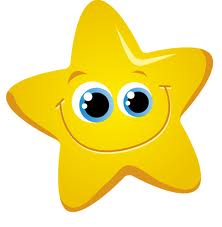 	Ladders are for up	Slides are for down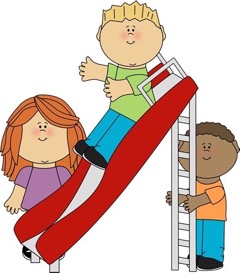 	Slide only on your bottom & one at a time	Balls are for bouncing, not kicking	Share and be kind to one anotherClassroom Rules     Listen and follow directions quicklyUse kind and helping handsUse quiet voices and walking feetLearn, be safe, and have fun
Cafeteria Rules: Kindergarten	Find and sit at your class table	Stay seated (unless throwing your trash away)Use quiet and kind voicesClean up your tray or trash when finishedRaise your hand if you need help, and remember to say thank you to the nice cafeteria ladies 